АДМИНИСТРАЦИЯ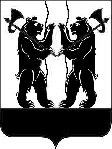 ЯРОСЛАВСКОГО  МУНИЦИПАЛЬНОГО  РАЙОНАПОСТАНОВЛЕНИЕ19.03.2019                                                                                                                                № 552О внесении изменений в постановлениеАдминистрации ЯМР от 14.06.2018 № 1358 «Об образовании избирательных участков,  участков референдума для  проведения  голосования и подсчета голосов избирателей, участников референдума»В соответствии с пунктом 2 статьи 19 Федерального закона                             от 12 июня 2002 года № 67-ФЗ «Об основных гарантиях избирательных прав                                 и права на участие в референдуме граждан Российской Федерации, постановлением Избирательной комиссии Ярославской области                                      от 05 апреля 2018 года № 63/389-6 «Об установлении единой нумерации                     избирательных участков на территории Ярославской области», Администрация района п о с т а н о в л я е т:Внести следующие изменения в схему образования избирательных участков, участков референдума на территории Ярославского муниципального района Ярославской области для проведения голосования и подсчета голосов избирателей, участников референдума, утвержденную постановлением Администрации Ярославского муниципального района от 14.06.2018 № 1358:Изложить границы участка № 2305 в следующей редакции: «Участок № 2305Количество избирателей - 2144Место нахождения помещения для голосования: п. Красный Бор, д. 1, библиотекаМесто нахождения помещения участковой избирательной комиссии:                      п. Красный Бор, д. 1, библиотекаГраницы участка: д. Алешково, д. Ермолово, д. Красный Бор, х. Красный Бор, п. Красный Бор д. 1, 4, 4а, 5-12, 12а, 13-18, 18а, 19-22, 24-28, 28а, 29-34, 36, 37, 37а, 38, 39, 43, ул. 1-ая Слободская, ул. 2-ая Слободская, ул. Большая Заозерная, пер. Заозерный, ул. Малая Заозерная, ул. Мостецкая, пер. Озерный, ул. Радужная, ул. Солнечная, СНОТ Красный Бор, д. Мостец».Дополнить перечень избирательных участков, участков референдума на территории Ярославского муниципального района Ярославской области для проведения голосования и подсчета голосов избирателей, участников референдума, в Заволжском сельском поселении участком № 2339, утвердив его границы в следующей редакции:«Участок № 2339Количество избирателей - 1351Место нахождения помещения для голосования: п. Красный Бор, ул. Мирная, д.3Место нахождения помещения участковой избирательной комиссии: п. Красный Бор, ул. Мирная, д. 3Границы участка: п. Красный Бор 1-ый Хвойный проезд, 1-ый Цветочный проезд, 2-ой Хвойный проезд, 2-ой Цветочный проезд, 3-ий Хвойный проезд,  4-ый Хвойный проезд, 5-ый Хвойный проезд, ул. Земляничная, ул. Квартал Светлояр, ул. Квартал Экогород, ул. Мирная, ул. Сосновая, Сосновый проезд, ул. Хвойная, ул. Цветочная, Яковлевский проезд». 2. Опубликовать постановление в газете «Ярославский агрокурьер».3. Постановление вступает в силу со дня подписания.ВРИО Главы Администрации ЯМР                                                                         